Заявка на внедрение amoCRM 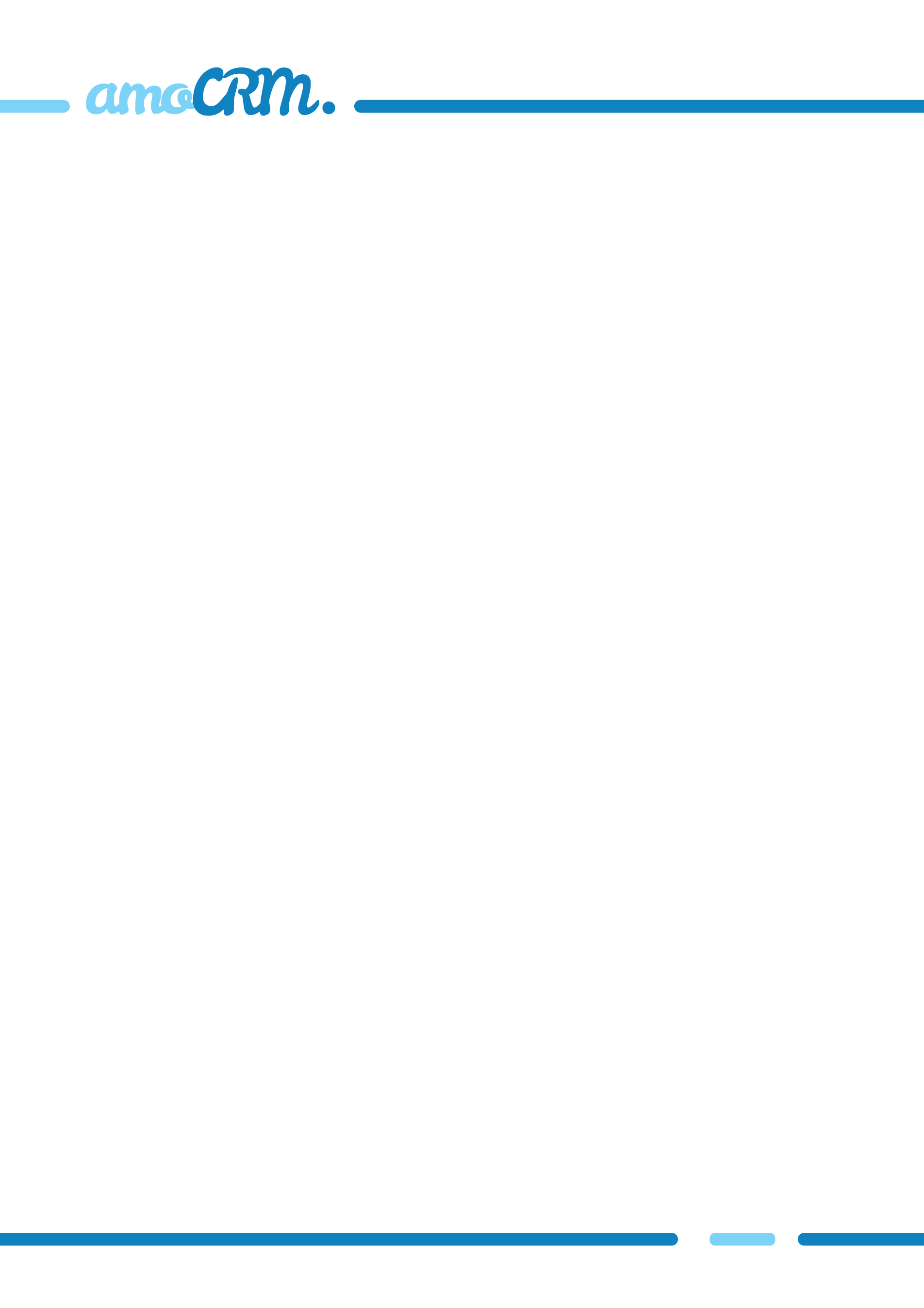 АНКЕТАсоискателя на оказание консалтинговых услугНазвание фирмы/предприятия: ________________________________________________________Адрес сайта: ________________________________________________________________________Сфера деятельности: ____________________________________________________________________________________________________________________________________________________Какая CRM-система внедрена или пользовались: _________________________________________Если нет CRM-системы, почему? _______________________________________________________Количество сотрудников, которые будут работать в CRM-системе: __________________________Отдел продаж: b2b или b2c ____________________________________________________________Сбор заявок с сайта – как происходит сейчас _____________________________________________Что используете сейчас: телефония, почтовый клиент ….Подписная база (кол-во подписчиков): __________________________________________________Если нет подписной базы, то База клиентов в Excel (кол-во): _______________________________Какие задачи планируете решить с помощью CRM-системы: ____________________________________________________________________________________________________________________________________________________________________________________________________________________________________________________________Какой функционал хотите иметь в CRM-системе: ____________________________________________________________________________________________________________________________________________________________________________________________________________________________________________________________
Укажите, пожалуйста, дату, время встречи / переговоров: _______________________________Контактные данные ответственного лица:ФИО: ______________________________рабочий телефон: ____________________моб. телефон: _______________________e-mail: _____________________________Skype: _____________________________Вся вышеизложенная информация является конфиденциальной и разглашению не подлежит.Вы ещё не используете CRM-систему…Тогда пройдите по ссылке https://consultantasm.nethouse.ru и закажите бесплатный тест amoCRM на 14 дней с настройкой системы под Ваш бизнес! С уважением к Вам и вашему бизнесу,Ваш личный консультантАлексей Мокрушинмоб.тел +7-922-218-0041 (Viber и WhatsApp)Skype: alekseism45e-mail: alekseicm@gmail.comhttps://consultantasm.nethouse.ru/